БАШҠОРТОСТАН РЕСПУБЛИКАҺЫ                                                     РЕСПУБЛИка БАШКОРТОСТАН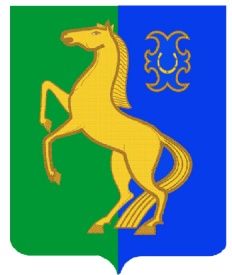     ЙƏРМƏКƏЙ районы                                                                         Администрация сельскогомуниципаль РАЙОНЫның                                                 поселения  Нижнеулу-елгинский    тҮбəнге олойылfа АУЫЛ СОВЕТЫ                                               сельсовет МУНИЦИПАЛЬНОГО     ауыл БИЛƏмƏҺе  хакимиƏте                                                        РАЙОНА ЕРМЕКЕЕВСКий РАЙОН     452196, Түбǝнге Олойылға, Йǝштǝр урамы,10                                          452196, с. Нижнеулу-Елга, ул. Молодежная,10    Тел. (34741) 2-53-15                                                                                    Тел. (34741) 2-53-15ҠАРАР                                                                  № 22                                                  ПОСТАНОВЛЕНИЕ14  август  2018 й.                                                                                            14  августа  2018 г.О внесении  изменений  в  постановление  главы сельского поселения  Нижнеулу-Елгинский  сельсовет  муниципального  района  Ермекеевский район Республики  Башкортостан  № 4 от 01.02.2018 года «Об утверждении Плана мероприятий по противодействию коррупции   в  сельском  поселении  Нижнеулу-Елгинский сельсовет муниципального  района  Ермекеевский район Республики  Башкортостан       на 2018 год»  в новой редакции        Руководствуясь  п.33 ст. 15 Федерального закона от 06.10.2003 года №131-ФЗ «Об общих принципах организации местного самоуправления в Российской Федерации», Указом Президента РБ от 29.06.2018 года №378 «О Национальном плане противодействия коррупции на 2018-2020 годы,  Законом Республики Башкортостан от 13.07.2009 года № 145-з «О противодействии коррупции в Республике Башкортостан», распоряжением Главы Республики Башкортостан от 29.12.2017 года № РГ -257 «Об утверждении  Плана мероприятий по противодействию коррупции в Республике  Башкортостан на 2018 год»  (распоряжение Главы Республики Башкортостан от 16.07.2018 года № РГ -122 – в новой  редакции),ПОСТАНОВЛЯЮ:Внести изменения в постановление главы сельского поселения Нижнеулу-Елгинский сельсовет муниципального  района  Ермекеевский район Республики  Башкортостан № 4 от 01.02.2018 года «Об утверждении Плана мероприятий по противодействию коррупции   в  сельском  поселении  Нижнеулу-Елгинский сельсовет муниципального района  Ермекеевский район Республики  Башкортостан    на 2018 год»,  утвердив в новой редакции   согласно приложению к настоящему постановлению.Обнародовать настоящее постановление на информационном стенде в здании администрации сельского поселения и разместить на сайте  сельского поселения в сети «Интернет»  http://nuelga.ru/.Контроль за  исполнением настоящего постановления оставляю за собой.           Глава сельского поселения        Нижнеулу-Елгинский сельсовет                                О.В.Зарянова                                                                                                                          